Для 9-В класуз 14.09 по 18.09. 2020 р.1.Українська мова:I група: 1. Вступ. Розвиток укр. мови Опрацювати параграф 1. Виконати вправу 6 (усно).2. УМР. Повторення вивченого про мовлення. Стилі, типи мовлення. Опрацювати таблиці на с. 15, 18. Виконати вправу 16.3. УМР. Вимоги до мовлення. Мовленнєва ситуація. Особливості орієнтування в ситуації спілкування в інтернет - просторі. Виконати вправу 20.II група:1. Вступ. Розвиток української мови. Урок мовленнєвого розвитку №1. Види мовленнєвої діяльності.                                                                                                                                       Д/З. П1. Впр.5.                                                                                                                                            УМР. Складання та обговорення переліку умов успішного спілкування  в сучасному молодіжному середовищі, зокрема з використанням мобільного зв’язку.      Д/З. Ст.23-24.Скласти діалог.2.Українська література: Роль і місце літератури в житті нації. Розвиток літератури. Творча індивідуальність митця Д/З.  ст 13. Завдання 1-4(усно).Поміркуйте, чому на карті України є місто Івано-Франківськ. Наведіть аргументи на користь перейменування міста Кіровоград на Кропивницький.3.Зарубіжна література: 1.1.стор.13-17 прочитати статтю підручника 2.стор.18-25 прочитати частину 1,2 "Подорож до Ліліпутії" , стор.25 (відповісти на питання 1-4 усно) 2.1.стор.26-33 (дочитати твір до кінця) 2.стор.33 - відповісти усно на питання 1-34.Англійська мова: 1.Співати пісню Walking Walking (відео додано в Class room). Вивчити форму англійського дієслова, яка називається герундій (дієслово із закінченням -ing). Вивчити правило, с. 13 (граматичний плакат додаю). Звернути увагу та запам'ятати дієслова, після яких він вживається. Усно виконати вправи Ex. 1-3, p. 13-14. Письмово виконати Ex. 4, p. 14 про вас та ваші вподобання.2. Співати пісню If you are happy (відео додано). Записати у словник, вивчити і прописати риси характеру: outgoing - відкритий, honest - чесний, determined - непохитний, gorgeous - чудовий, caring - турботливий, responsible - відповідальний, serious - серйозний. Прочитати про Брайана Ex 6-7, p. 8-9, усно виконати вправи після тексту та розповісти про нього за таблицею (додано). Письмово виконати Ex. 10-11, p. 11-12 про риси характеру людей і вас.3. Співати пісню Hello (відео додаyj). Записати у словник, вивчити і прописати по рядочку 4 нових слова: although - хоча, injustice - несправедливість, digital - цифровий, the sense of humour - почуття гумору ( с. 7). Прочитати про Арчібальда Ex. 2, p. 6, усно виконати вправи після тексту та усно розповісти про нього за таблицею ( додано). Розказати на написати про себе Ex 4, p. 8.5.Історія України: Урок № 1.Адміністративно-територіальний устрій українських земель у складі Російської та Австрійської імперій. 1.Повторити іст. карту" Адміністративний устрій укр. земель після поділів Речі Посполитої" 2.Перегляньте відео урок, прикріплений нижче Урок №2.Вступ."Довге"XIXcт.Українське національне відродження та його етапи. 1.Виписати в зошит та вивчити 3 етапи укр. відродження(ст.3-4 )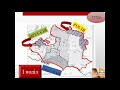 Поділи Речі Посполитої та доля українських земель (ЗНО/8 клас)6.Всесвітня історія: Вступ. Місце Нового часу в історії.Утвердження індустріального суспільства та парламентської демократії. 1.Опрацювати істор.словник на ст 10-11 2.Назвати межі та характеристику "довгого" століття7.Географія: 1.Тема:"Об'єкт вивчення економічної географії. Взаємодія господарства і природи в географічному середовищ." Опрацювати параграф №1. Дати усно відповіді на запитання в кінці параграфа №1. Виконати завдання:" Чи можна стверджувати, що взаємодія суспільства і природи - це значною мірою процес освоєння людством природних ресурсів? " 8.Біологія: 1.Біологія як наука 2. Рівні організації живих систем - опрацювати §1 - виписати біологічні науки у словничок - вивчити рівні організації живого - з метою закріплення вивченого у робочому зошиті акуратно виконати завдання 1, 2(див.фото)9.Хімія: 1.Тема: "Основні класи неорганічних сполук" Опрацювати §1. Виконати завдання після параграфа ст.7 №2  2.Тема: "Хімічні властивості основних класів неорганічних сполук" Опрацювати §2. Виконати завдання після параграфа ст.13 №2,4, ст. 14 №6 10.Фізика:  ТЕМА:1.	Магнітні явища. Постійні магніти. Магнітне поле. Магнітне поле Землі.2	Дослід Ерстеда. Індукція магнітного поля.3	Магнітні властивості речовин. Гіпотеза Ампера.Завдання:§1; вправа № 1 – 3 – усно§2; вправа № 2: завдання 2,4§5; дати відповіді на контрольні запитання після §5. Виконати вправу № 5: завдання 3, 4.Переглянути відео уроки: https://www.youtube.com/watch?v=EhpBDP_KJ-4https://www.youtube.com/watch?v=Nk3EI2w2srk&t=301sОсновні визначення записати в зошит та вивчити.11.Алгебра:  1.Числові нерівності. Доведення числових нерівностей. Д/З:п.1 1.3(1,4), 1.14(1),  переглянути відео уроки   https://www.youtube.com/watch?v=bCp_PbqhDIYhttps://www.youtube.com/watch?v=M2sBAdwguxM2. Основні властивості числових нерівностей. Д/З: п.2, №2.4, 2.11, 2.14, переглянути відео урок https://www.youtube.com/watch?v=vFCelgi_eoo12.Геометрія: 1.Синус, косинус, тангенс кутів ві 00 до 1800. Д/З: п.1, №1.5, 1.9, переглянути відео урок https://www.youtube.com/watch?v=e4gTapyCZyEhttps://www.youtube.com/watch?v=Sidqhbph6ik2. Тригонометричні тотожності. Д/З: п.1, №1.12, 1.1613.Інформатика: 1.Інформатика та інформаційні технології. Д/З: п.1.1.2. Інформаційні системи Інтелектуальна власність та авторське право. Д/З: п.1.2 Практична робота №114.Трудове навчання: Вступ. Правила внутрішнього розпорядку в шкільній майстерні. Вступний Інструктаж з БЖ та ОП. Вибір об’єкта проектування. Планування роботи з виконання проекту.15.Основи здоров’я Тема:" Сучасне уявлення про здоров'я"  Прочитати інформацію про "Covid-19" Опрацювати параграф №1. Дати усно відповіді на питання в кінці параграфа.В зошиті записати про "Складові здорового способу життя, які переважають у вашому житті і, щоб ви порадили своїм однокласниками,  щоб завжди бути здоровими."16. Мистецтво: Великі європейські стилі. Імпресіонізм ст. 3-9. Скласти кросворд, ключове слово «мистецтво», використовуючи словник в кінці підручника.17. Християнська етика: 18. Правознавство: 19. Фізична культура:  1. Повторити правила безпеки на уроках фізичної культури. 2. Ознайомитися та скласти короткий опис про українських атлетів на міжнародній арені. 3. Повторити значення оздоровчого бігу для здоров'я людини.